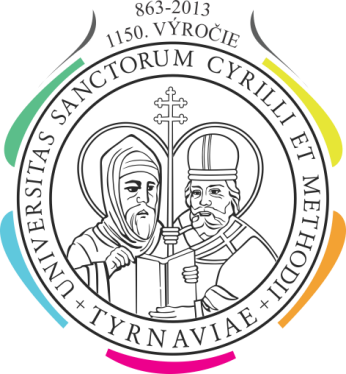 Univerzita sv. Cyrila a Metoda v TrnaveNám. J. Herdu 2, 917 01 TrnavaHarmonogram slávnostnej imatrikulácie študentov 1. roka denného bakalárskeho štúdia FF UCM, FMK UCM,  FPV UCM, FSV UCM a IFBLR v akademickom roku 2013/201418. – 21. november 201318. november 2013    IFBLR UCM 	1 skupina	od 9.30 hod. do 11.30 hod.19. november 2013    FSV UCM 	3 skupiny	od 7.30 hod. do 13.30 hod.20. november 2013    FMK UCM	3 skupiny	od 7.30 hod. do 13.30 hod.21. november 2013	FPV UCM	1 skupina	od 7.30 hod. do 9.30 hod.     			FF UCM     	2 skupiny	od 9.30 hod. do 13.30 hod___________________________________________________________________________Miesto konania: Piešťany, Kino FONTÁNA___________________________________________________________________________18. november 2013   IFBLR UCM 	1 skupina	od 9.30 hod. do 11.30 hod.1. skupina IFBLR 	od 9.30 hod. do 11.30 hod.__________________________________________________________________________Miesto konania: Trnava, Kino OKO, Nám. J. Herdu  2___________________________________________________________________________19. november 2013   FSV UCM 	3 skupiny	od 7.30 hod. do 13.30 hod.1. skupina FSV 	od 7.30 hod. do 9.30 hod.     EUST, SOSL, POLI2. skupina FSV	od 9.30 hod. do 11.30 hod.     VES (A - L)3. skupina FSV	od 11.30 hod. do 13.30 hod.    VES (M - Ž)20. november 2013   FMK UCM 	3 skupiny	od 7.30 hod. do 13.30 hod.1. skupina FMK	od 7.30 hod. do 9.30 hod. 		    KOMU2. skupina FMK	od 9.30 hod. do 11.30 hod. 		    MARK3. skupina FMK	od 11.30 hod. do 13.30 hod. 	               VZME, AMES21. november 2013	FPV UCM	1 skupina	od 7.30 hod. do 9.30 hod.     			FF UCM    	2 skupiny	od 9.30 hod. do 13.30 hod.1. skupina FPV	od 7.30 hod. do 9.30 hod. 		    BIOT, APBI, CHEM, APIN		2. skupina FF	od 9.30 hod. do 11.30 hod.                           AJOK, ETNO, ANRU, HIVO, HISL, SLAN, VOSL		3. skupina FF	od 11.30 hod. do 13.30 hod.     HIST, FILO, NJOK, PSYC, RJOKÚčasť študentov je povinná! Vstup v malom spoločenskom oblečení!V Trnave 21. októbra 2013	        					Dr. h. c. doc. Ing. Jozef Matúš, CSc., mim. prof.        rektor